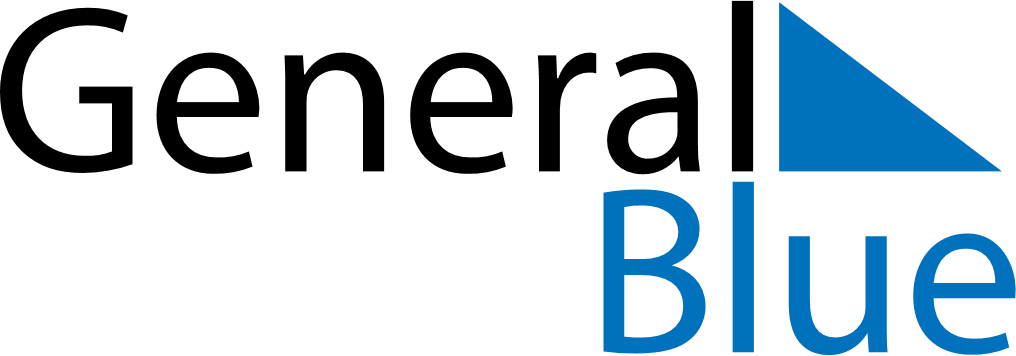 November 2026November 2026November 2026BelizeBelizeMONTUEWEDTHUFRISATSUN12345678910111213141516171819202122Garifuna Settlement Day2324252627282930